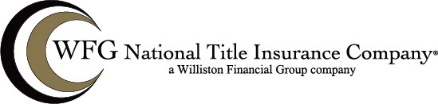 DEVOLUTION OF TITLE AFFIDAVITTitle No.: ______________________Title Agent: ______________________Premises: ________________________State of New York   			    ss:County of ________I/We, ________________________________, residing at _______________________________________, being duly sworn, depose and say:I/We am/are the fee owner(s) of the above referenced premises as set forth in a deed recorded in ____________________________.I/We have no knowledge of any reason as to the break in the chain of title.I/We have been in continuous and uninterrupted possession of the premises since the date we acquired the premises.I/We are unaware of any title defects, other than what is shown in the title report. I/We have continuously paid the taxes and other charges in connection with said premises.I/We make this statement knowing full well that the Title Agent, as policy issuing agent for WFG National Title relies on the accuracy thereof for the purpose of issuing its policy of title insurance free and clear of the exceptions as shown in the title report.____________________________Sworn to before me this_______ day of ____________, 20____________________________________